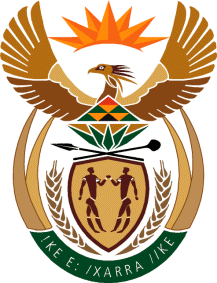 MINISTRY OF TOURISMREPUBLIC OF SOUTH AFRICAPrivate Bag X424, Pretoria, 0001, South Africa. Tel. (+27 12) 444 6780, Fax (+27 12) 444 7027Private Bag X9154, Cape Town, 8000, South Africa. Tel. (+27 21) 469 5800, Fax: (+27 21) 465 3216NATIONAL ASSEMBLY:QUESTION FOR WRITTEN REPLY:Question Number:	1779Date of Publication:	31 July2020NA IQP Number:	29Date of reply:		07 September 2020Mr M S F de Freitas (DA) to ask the Minister of Tourism:  With reference to the webinar hosted by SA Tourism on 29 April 2020, (a) who, by individual name and organisation was invited to attend this webinar, (b) what criteria were used when inviting the specified invitees, (c) who attended the webinar, (d) what (i) was the outcome of the meeting and (ii) resolutions were agreed to, (e) by what date is a follow-up meeting set to take place and (f) what steps have been taken with the aim of meeting the resolutions that were agreed to (i) on each specified date and/or (ii) as at the latest specified date for which information is available?							NW2170EREPLY:With reference to the webinar hosted by SA Tourism on 29 April 2020(State of Tourism Sector):Who, by individual name and organisation was invited to attend this webinar?The webinar was attended by about 3800 participants who logged in on the day. We are not in a position to provide the names as the participation was voluntary from the tourism trade that registered to attend.What criteria were used when inviting the specified invitees? As mentioned above, attendance to the webinar was voluntary and no participant was individually invited. The webinar was promotedthrough relevant tourism sector associations and digital platforms, and people registered to be part of it. The target audience wasthe tourism trade across the value chain. Who attended the webinar?As in question (a) and (b), the webinar was attend by about3800 participants representing various sub-sectors of the tourism industry i.e. Tour Operators, Accommodation, experiences etc.What:Was the outcome of the meeting?The main agenda of the webinar was “The Path Towards the Recovery of the Sector”. The Minister shared a presentation on working towards the sector’s recovery. The outcome was that industry members had an opportunity to make input into the plan.Resolutions were agreed to?That the inputs recieved from the webinar would be considered in the development of the recovery plan. By what date is a follow-up meeting set to take place?There was no follow-up date. The Minister regularly engages with various stakeholders across the tourism value chain. In relation to the recovery plan, the Minister hosted another webinar with industry on 14 August 2020.What steps have been taken with the aim of meeting the resolutions that were agreed toOn each specified date?Inputsreceivedfrom the webinar were consideredin the recovery plan development.As at the latest specified date for which information is available?Not applicable.